Obec Výrovice zve 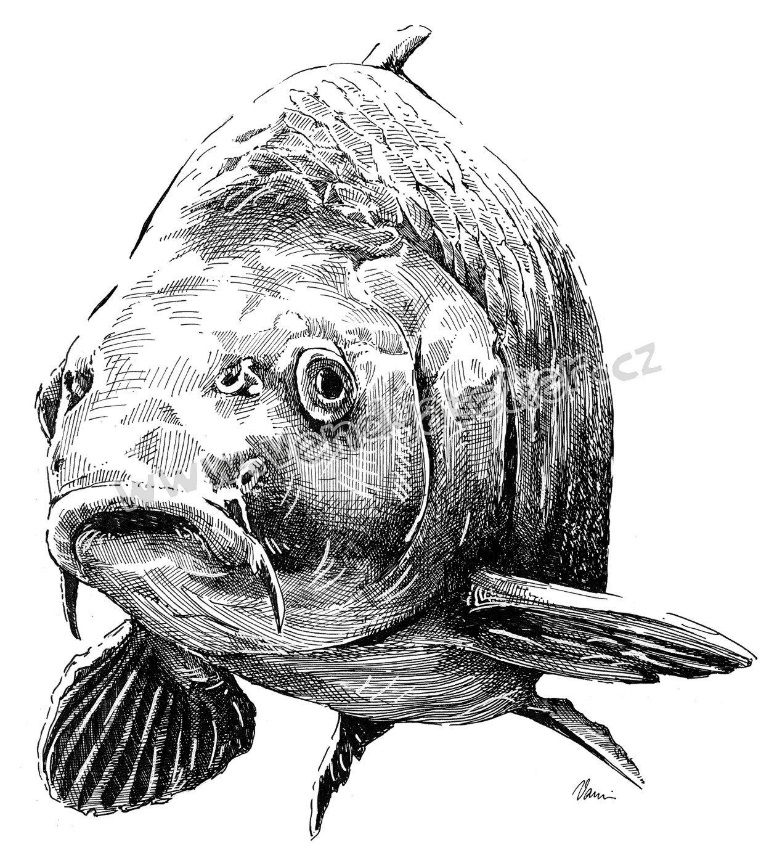 12. 11. 2022na společnou vycházku na výlov rybníka v Plavči.Odchází se v 9:30 od altánku u Grossových